Проект рішення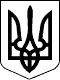 ВЕЛИКОСЕВЕРИНІВСЬКА СІЛЬСЬКА РАДА
КІРОВОГРАДСЬКОГО РАЙОНУ КІРОВОГРАДСЬКОЇ ОБЛАСТІТРЕТЯ СЕСІЯ ВОСЬМОГО СКЛИКАННЯ РІШЕННЯ (ПРОЕКТ)від «_____» __________ 2017 року                                                                 № с. Велика СеверинкаПро встановленняєдиного податку Відповідно до ст. 144 Конституції України, ст. 26  Закону України "Про місцеве самоврядування в Україні",  статті 69  Бюджетного кодексу України, Податкового  кодексу  України № 2755-VI від 02.12.2010 року (зі змінами та доповненнями), Закону України «Про внесення змін до Податкового кодексу України та деяких законодавчих актів України щодо податкової реформи» 71-VIII від 28.12.2014 року, Закону України «Про засади державної регуляторної політики у сфері господарської  діяльності», та з метою забезпечення повноти надходження  єдиного податку, сільська рада  ВИРІШИЛА:1. Встановити з 1 січня 2018 року на території Великосеверинівської сільської ради єдиний податок для суб’єктів господарювання, які застосовують спрощену систему оподаткування.2. Затвердити Положення про єдиний податок на території Великосеверинівської сільської ради на 2018 рік згідно з додатком 1.3. Рішення Великосеверинівської сільської ради № 182 від 26.05.2016 року, № 562 від 31.01.2017 року та Оситнязької сільської ради № 99 від 02.02.2017 року вважати такими, що втратили чинність з 01.01.2018 року.4. Дане рішення набуває чинності з 01.01.2018 року5. Доручити секретарю сільської ради оприлюднити дане рішення шляхом розміщення на дошці оголошень та на веб-сайті сільської ради.6. Контроль за виконанням даного рішення покласти на сільського голову.Сільський голова                                                                    С. ЛЕВЧЕНКОДодаток№1 до рішення Великосеверинівської сільської ради____________ 2017 року № _____Положення про єдиний податок на території Великосеверинівської сільської ради на 2018 рік Це Положення визначає об’єкти оподаткування, платників податку, розміри ставок, податковий період та інші обов’язкові елементи для справляння єдиного податку у Великосеверинівській об’єднаній територіальній громаді, визначені статтею 7 Податкового кодексу України.1. Загальні положення1.1. Платниками податку на території Великосеверинівської сільської ради є:1.1.1 юридичні особи та фізичні особи – підприємці з податковою адресою у межах Великосеверинівської сільської об’єднаної громади, які відповідають вимогам спрощеної системи оподаткування, обліку та звітності, і які при цьому  самостійно обрали даний спосіб оподаткування доходів;1.1.2 суб’єкти господарювання, які застосовують спрощену систему оподаткування, обліку та звітності, поділяються на такі групи платників єдиного податку:1) перша група – фізичні особи – підприємці, які не використовують працю найманих осіб, здійснюють виключно роздрібний продаж товарів з торговельних місць на ринках та/або провадять господарську діяльність з надання побутових послуг населенню і обсяг доходу яких протягом календарного року не перевищує 300000 гривень;2) друга група – фізичні особи – підприємці, які здійснюють господарську діяльність з надання послуг, у тому числі побутових, платникам єдиного податку та/або населенню, виробництво та/або продаж товарів, діяльність у сфері ресторанного господарства, за умови, що протягом календарного року відповідають сукупності таких критеріїв:не використовують працю найманих осіб або кількість осіб, які перебувають з ними у трудових відносинах, одночасно не перевищує 10 осіб;обсяг доходу не перевищує 1500000 гривень;3) третя група – фізичні особи – підприємці, які не використовують працю найманих осіб або кількість осіб, які перебувають з ними у трудових відносинах, не обмежена та юридичні особи – суб’єкти господарювання будь-якої організаційно-правової форми, у яких протягом календарного року обсяг доходу не перевищує 20000000 гривень;4) четверта група – сільськогосподарські товаровиробники, у яких частка сільськогосподарського товаровиробництва за попередній податковий (звітний) рік дорівнює або перевищує 75 відсотків;1.2. Не можуть бути платниками єдиного податку першої – третьої груп:1.2.1 суб’єкти господарювання (юридичні та фізичні особи – підприємці), які здійснюють:1) діяльність з організації, проведення азартних ігор, лотерей (крім розповсюдження лотерей), парі (букмекерське парі, парі тоталізатора);2) обмін іноземної валюти;3) виробництво, експорт, імпорт, продаж підакцизних товарів (крім роздрібного продажу паливно-мастильних матеріалів в ємностях до 20 літрів та діяльності фізичних осіб, пов’язаної з роздрібним продажем пива та столових вин);4) видобуток, виробництво, реалізацію дорогоцінних металів і дорогоцінного каміння, у тому числі органогенного утворення (крім виробництва, постачання, продажу (реалізації) ювелірних та побутових виробів з дорогоцінних металів, дорогоцінного каміння органогенного утворення та напівдорогоцінного каміння);5) видобуток, реалізацію корисних копалин, крім реалізації корисних копалин місцевого значення;6) діяльність у сфері фінансового посередництва, крім діяльності у сфері страхування, яка здійснюється страховими агентами, визначеними Законом України “Про страхування”, сюрвейєрами, аварійними комісарами та аджастерами;7) діяльність з управління підприємствами;8) діяльність з надання послуг пошти (крім кур’єрської діяльності) та зв’язку (крім діяльності, що не підлягає ліцензуванню);9) діяльність з продажу предметів мистецтва та антикваріату, діяльність з організації торгів (аукціонів) виробами мистецтва, предметами колекціонування або антикваріату;10) діяльність з організації, проведення гастрольних заходів;11) фізичні особи – підприємці, які здійснюють технічні випробування та дослідження (група 74.3 КВЕД ДК 009:2005). діяльність у сфері аудиту;12) фізичні особи – підприємці, які надають в оренду земельні ділянки, загальна площа яких перевищує 0,2 гектара, житлові приміщення, загальна площа яких перевищує 100 квадратних метрів, нежитлові приміщення (споруди, будівлі) та/або їх частини, загальна площа яких перевищує 300 квадратних метрів;13) страхові (перестрахові) брокери, банки, кредитні спілки, ломбарди, лізингові компанії, довірчі товариства, страхові компанії, установи накопичувального пенсійного забезпечення, інвестиційні фонди і компанії, інші фінансові установи, визначені законом;14) реєстратори цінних паперів;1.2.2 суб’єкти господарювання, у статутному капіталі яких сукупність часток, що належать юридичним особам, які не є платниками єдиного податку, дорівнює або перевищує 25 відсотків;1.2.3 представництва, філії, відділення та інші відокремлені підрозділи юридичної особи, яка не є платником єдиного податку;1.2.4 фізичні та юридичні особи – нерезиденти;1.2.5 суб’єкти господарювання, які на день подання заяви про реєстрацію платником єдиного податку мають податковий борг, крім безнадійного податкового боргу, що виник внаслідок дії обставин непереборної сили (форс-мажорних обставин).2. Об’єкт  та база оподаткування для платників єдиного податку четвертої групи.2.1. Об’єктом оподаткування для платників єдиного податку четвертої групи є площа сільськогосподарських угідь (ріллі, сіножатей, пасовищ і багаторічних насаджень) та/або земель водного фонду (внутрішніх водойм, озер, ставків, водосховищ), що перебуває у власності сільськогосподарського товаровиробника або надана йому у користування, у тому числі на умовах оренди. Права власності/користування земельними ділянками повинні бути оформлені та зареєстровані відповідно до законодавства.2.2. Базою оподаткування для платників єдиного податку четвертої групи для сільськогосподарських товаровиробників є нормативна грошова оцінка одного гектара сільськогосподарських угідь (ріллі, сіножатей, пасовищ і багаторічних насаджень), з урахуванням коефіцієнта індексації, визначеного за станом на                      01 січня базового податкового (звітного) року відповідно до порядку, встановленого розділом XII Кодексу. Базою оподаткування податком для платників єдиного податку четвертої групи для земель водного фонду (внутрішніх водойм, озер, ставків, водосховищ) є нормативна грошова оцінка ріллі в Автономній Республіці Крим або в області, з урахуванням коефіцієнта індексації, визначеного за станом на 01 січня базового податкового (звітного) року відповідно до порядку, встановленого розділом XII Кодексу.3. Ставки єдиного податку3.1. Ставки єдиного податку для фізичних осіб–підприємців, встановлюються залежно від виду господарської діяльності, у відсотках( фіксовані ставки):3.1.1 для першої групи платників єдиного податку —  у розмірі 10 відсотків від розміру прожиткового мінімуму встановленого законом на 01 січня податкового (звітного) року для всіх видів діяльності;3.1.2 для другої групи платників єдиного податку – у розмірі 10 відсотків розміру мінімальної заробітної плати, встановленої законом на 01 січня податкового(звітного)року для всіх видів діяльності;3.1.3 для платників третьої групи встановлюється у розмірі:1) 3 відсотки доходу – у разі сплати податку на додану вартість;2) )  5 відсотків доходу – у разі включення податку на додану вартість до складу єдиного податку;3.1..4 для фізичних осіб – підприємців, які здійснюють діяльність з виробництва, постачання, продажу (реалізації) ювелірних та побутових виробів з дорогоцінних металів, дорогоцінного каміння, дорогоцінного каміння органогенного утворення та напівдорогоцінного каміння, ставка єдиного податку встановлюється у розмірі  4 відсотки доходу;3.1.5 для платників єдиного податку четвертої групи розмір ставок податку з одного гектара сільськогосподарських угідь та/або земель водного фонду залежить від категорії (типу) земель, їх розташування та становить (у відсотках бази оподаткування):1) для ріллі, сіножатей і пасовищ (крім ріллі, сіножатей і пасовищ, розташованих у гірських зонах та на поліських територіях, а також ріллі, сіножатей і пасовищ, що перебувають у власності сільськогосподарських товаровиробників, які спеціалізуються на виробництві (вирощуванні) та переробці продукції рослинництва на закритому ґрунті, або надані їм у користування у тому числі на умовах оренди) — 0,95;2) для ріллі, сіножатей і пасовищ, розташованих у гірських зонах та на поліських територіях, – 0,57;3) для багаторічних насаджень (крім багаторічних насаджень, розташованих у гірських зонах та на поліських територіях) — 0,57;4) для багаторічних насаджень, розташованих у гірських зонах та на поліських територіях,-0,19;5) для земель водного фонду — 2,43;6) для ріллі, сіножатей і пасовищ, що перебувають у власності сільськогосподарських товаровиробників, які спеціалізуються на виробництві (вирощуванні) та переробці продукції рослинництва на закритому ґрунті, або надані їм у користування, у тому числі на умовах оренди, – 6,33.4. Податковий (звітний) період4.1. Податковим (звітним) періодом для платників єдиного податку першої, другої та четвертої груп є календарний рік.4.2. Податковим (звітним) періодом для платників єдиного податку третьої групи груп є календарний квартал.4.3. Податковий (звітний) період починається з першого числа першого місяця податкового (звітного) періоду і закінчується останнім календарним днем останнього місяця податкового (звітного) періоду. Попередній податковий (звітний) рік для новоутворених сільськогосподарських товаровиробників — період з дня державної реєстрації до 31 грудня того ж року. Податковий (звітний) період для сільськогосподарських товаровиробників, що ліквідуються, — період з початку року до їх фактичного припинення. 4.4. Для суб’єктів господарювання, які перейшли на сплату єдиного податку із сплати інших податків і зборів, встановлених Податковим кодексом України, перший податковий (звітний) період починається з першого числа місяця, що настає за наступним податковим (звітним) кварталом, у якому особу зареєстровано платником єдиного податку, і закінчується останнім календарним днем останнього місяця такого періоду. 4.5. Для зареєстрованих в установленому порядку фізичних осіб — підприєм- ців, які до закінчення місяця, в якому відбулася державна реєстрація, подали заяву щодо обрання спрощеної системи оподаткування та ставки єдиного податку, встановленої для першої або другої групи, перший податковий (звітний) період починається з першого числа місяця, наступного за місяцем, у якому особу зареєстровано платником єдиного податку. Для зареєстрованих в установленому законом порядку суб’єктів господарю- вання (новостворених), які протягом 10 календарних днів з дня державної реєстрації подали заяву щодо обрання спрощеної системи оподаткування та ставки єдиного податку, встановленої для третьої групи, перший податковий (звітний) період починається з першого числа місяця, в якому відбулася державна реєстрація. 4.6. Для суб’єктів господарювання, які утворюються в результаті реорганізації (крім перетворення) будь-якого платника податку, що має непогашені податкові зобов’язання чи податковий борг, які виникли до такої реорганізації, перший податковий (звітний) період починається з першого числа місяця, наступного за податковим (звітним) кварталом, у якому погашено такі податкові зобов’язання чи податковий борг і подано заяву щодо обрання спрощеної системи оподаткування. 4.7. У разі державної реєстрації припинення юридичних осіб та державної реєстрації припинення підприємницької діяльності фізичної особи — підприємця, які є платниками єдиного податку, останнім податковим (звітним) періодом вважається період, у якому відповідним контролюючим органом отримано від державного реєстратора повідомлення про проведення державної реєстрації такого припинення. 4.8. У разі зміни податкової адреси платника єдиного податку останнім подат ковим (звітним) періодом за такою адресою вважається період, у якому подано до контролюючого органу заяву щодо зміни податкової адреси.5. Порядок нарахування та строки сплати єдиного податку5.1. Платники єдиного податку першої і другої груп сплачують єдиний податок шляхом здійснення авансового внеску не пізніше 20 числа (включно) поточного місяця.5.2. Платники єдиного податку третьої групи сплачують єдиний податок протягом 10 календарних днів після граничного строку подання податкової декларації за податковий (звітний) квартал.5.3. Сплата єдиного податку платниками першої – третьої груп здійснюється за місцем податкової адреси.5.4. Платники єдиного податку першої і другої груп, які не використовують працю найманих осіб, звільняються від сплати єдиного податку протягом одного календарного місяця на рік на час відпустки, а також за період хвороби, підтвердженої копією листка (листків) непрацездатності, якщо вона триває 30 і більше календарних днів.5.5. Платники єдиного податку четвертої групи:1) самостійно обчислюють суму податку щороку станом на 01 січня і не пізніше 20 лютого поточного року подають відповідному контролюючому органу за місцезнаходженням платника податку та місцем розташування земельної ділянки податкову декларацію на поточний рік;2) сплачують податок щоквартально протягом 30 календарних днів, що настають за останнім календарним днем податкового (звітного) кварталу, у таких розмірах: у I кварталі – 10 відсотків, у II кварталі – 10 відсотків, у III кварталі – 50 відсотків, у IV кварталі – 30 відсотків.5.6 Платники єдиного податку першої, другої, четвертої груп подають до контролюючого органу податкову декларацію платника єдиного податку у строк, встановлений для річного податкового (звітного) періоду.5.7. Платники єдиного податку третьої групи подають до контролюючого органу податкову декларацію платника єдиного податку у строки, встановлені для квартального податкового (звітного) періоду.     Секретар ради                                                                      Г. КОЛОМІЄЦЬ